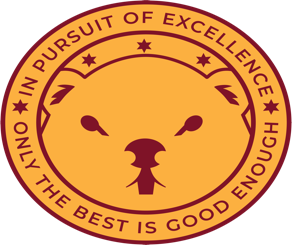           PS 208, Elsa Ebeling School                      COMMUNITY DISTRICT 18  _____________________________________________________________________________SECOND GRADE SUPPLY LIST2021 – 2022Supplies that will stay in school:5	black and white marble composition books9	2-pocket folders (solid colors)5	packages of #2 pencils, sharpened2	boxes black flair pens1	box of crayons (Crayola preferred)1	box of markers (Crayola preferred)8	packs of assorted size post-it notes (very important)1 	package of glue sticks1 	box of colored pencils2	reams of white computer paper2	boxes of Kleenex tissues2	packages of baby wipes1	bottle of hand sanitizer2	boxes of Ziploc bags (gallon size)1	box of Ziploc bags (quart size)2	rolls of paper towels2	clorox disinfecting wipes2	packs Expo Markers1	pencil box2	1” 3 ringed binderSupplies you must have at home (for homework use)1	package of #2 pencils, sharpened1	12 inch/centimeter ruler1	box of crayons or markers1	pair of scissors1	glue stick1	package of wide ruled loose leaf paper1	sharpener (to sharpen pencils at home, they will not be allowed in	school)Please label everything with your child’s name and class!  Thank you for your cooperation and we are looking forward to a wonderful and exciting school year.